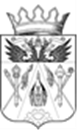 СОБРАНИЕ ДЕПУТАТОВ ЩЕПКИНСКОГО СЕЛЬСКОГО ПОСЕЛЕНИЯ  АКСАЙСКОГО РАЙОНА РОСТОВСКОЙ ОБЛАСТИРЕШЕНИЕОб установлении границ деятельности народной дружины муниципального образования «Щепкинское сельское поселение»23.04.2015 г. В соответствии со статьей 12 Федерального закона от 02.04.2014 года №44-ФЗ «Об участии граждан в охране общественного порядка»,  статьей 6 Областного закона от 08.07.2014 г. № 184-ЗС  «Об участии граждан в охране общественного порядка»», Уставом муниципального образования «Щепкинское сельское поселение», Собрание депутатов Щепкинского сельского поселенияРЕШИЛО:1.Установить границы деятельности народной дружины муниципального образования «Щепкинское сельское поселение» в границах территории муниципального образования «Щепкинское сельское поселение», установленных в соответствии с Областным законом от 27 декабря 2004 года N 240-ЗС "Об установлении границ и наделении соответствующим статусом муниципального образования "Аксайский район" и муниципальных образований в его составе". 2. Опубликовать настоящее Решение в информационном бюллетене «Аксайские  ведомости».3. Разместить настоящее Решение на официальном сайте Администрации Щепкинского сельского поселения  www.schepkin.aksayland.ru в информационно-телекоммуникационной сети Интернет.4. Контроль за исполнением решения оставляю за собой.5.Настоящее решение вступает в силу со дня опубликования.п.Октябрьский	23.04.2015 г. 	№ 102Глава Щепкинского сельского поселенияС.С.Быковский